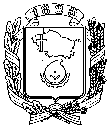 АДМИНИСТРАЦИЯ ГОРОДА НЕВИННОМЫССКАСТАВРОПОЛЬСКОГО КРАЯПОСТАНОВЛЕНИЕ16 мая 2017 г.                                                                                                 № 1346НевинномысскО внесении изменений в схему размещения нестационарных торговых объектов (нестационарных объектов по предоставлению услуг) на территории города Невинномысска, утвержденную постановлением администрации города Невинномысска от 30 января 2015 г. № 106 В соответствии с Положением об организации и проведении открытого аукциона по продаже права на заключение договоров на размещение нестационарных торговых объектов (нестационарных объектов по предоставлению услуг) на территории города Невинномысска,  утвержденным постановлением администрации города Невинномысска от           29 января 2015 г. № 104, с целью обеспечения устойчивого развития территории города Невинномысска и достижения нормативов минимальной обеспеченности населения площадью торговых объектов, постановляю: 1. Утвердить прилагаемые изменения, которые вносятся в схему размещения нестационарных торговых объектов (нестационарных объектов по предоставлению услуг) на территории города Невинномысска, утвержденную постановлением администрации города Невинномысска от 30 января 2015 г. № 106 «О размещении нестационарных торговых объектов (нестационарных объектов по предоставлению услуг) на территории города Невинномысска» (с изменениями, внесенными постановлениями администрации города Невинномысска от 27 апреля 2015 г. № 1107, от               05 июня 2015 г. № 1377,  от 09 ноября 2015 г. № 2609, от 23 января 2017 г.             № 36, от 27 января 2017 г. № 54, от 07 марта 2017 г. № 397).2. Управлению экономического развития администрации города Невинномысска направить настоящее постановление в адрес комитета Ставропольского края по пищевой и перерабатывающей промышленности, торговле и лицензированию в течение десяти рабочих дней с даты его подписания.3. Настоящее постановление подлежит опубликованию путем размещения на официальном сайте администрации города Невинномысска в информационно - телекоммуникационной сети «Интернет».ИЗМЕНЕНИЯ,которые вносятся в схему размещения нестационарных торговых объектов (нестационарных объектов по предоставлению услуг) на территории города Невинномысска, утвержденную постановлением администрации города Невинномысска от 30 января 2015 г. № 1061. В строке 60 в графе 6 слова «реализация продукции предприятий общественного питания быстрого обслуживания» заменить словами «реализация овощей и фруктов» 2. Дополнить строками 78 – 82 следующего содержания:«       ».Первый заместитель главыадминистрации города Невинномысска				        В.Э. СоколюкГлава города НевинномысскаСтавропольского краяМ.А. Миненков                    УТВЕРЖДЕНЫ     постановлением администрации            города Невинномысска16 мая 2017 №134612345678.Ул. Кочубея, 26автофургон1до 31 декабря 2017 годареализация овощей и фруктов <*>79.Ул. Калинина, 153 автофургон1до 31 декабря 2017 годареализация овощей и фруктов <*>80.Ул. Менделеева, 71павильон1до 31 декабря 2017 годареализация овощей, фруктов и бахчевых культур <*>81.Ул. Новая, 15павильон1до 31 декабря 2017 годареализация овощей, фруктов и бахчевых культур <*>82.Ул. Безвыходная, 47павильон1до 31 декабря 2017 годареализация мяса и мясопродуктов <*>